Halloween Web QuestConversation Level 12 Presentation for Friday, Nov 1st.Directions: Prepare a 10-15 minute presentation to give the class by answering the following questions. Please include 3-5 images in your presentation to make it more interesting!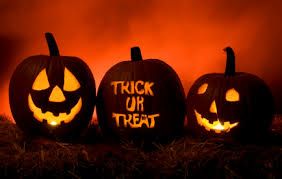 When is Halloween?Why is Halloween celebrated?Can you explain the history of Halloween?What are the popular images of Halloween and why?How is Halloween celebrated in the US? How is it celebrated in Honduras? In other countries?Do you think it is appropriate to celebrate it still today?What are some concerns about celebrating this holiday?What do you think of Halloween?Look at the following websites, including images, videos and text:Have fun, and feel free to find even more interesting information for your presentation. Please remember not to read while you're presenting! See this website for a review:http://www.usnews.com/education/blogs/professors-guide/2010/02/24/15-strategies-for-giving-oral-presentationswww.history.com/topics/halloween/videos   -This is a video on the history of Halloween. There are many more videos on this website.http://www.youtube.com/watch?v=Yss3ZOCLrwQ - A longer, but interesting video on Halloween.http://en.wikipedia.org/wiki/Halloween - General information about Halloweenhttp://www.halloweenhistory.org/ - a short history of Halloweenhttp://paranormal.about.com/od/paranormalgeneralinfo/a/aa103106.htm - another short article on the meaning of Halloween